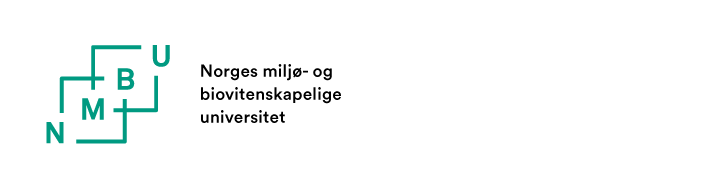 SKJEMA 2.4 	Gjennomført midtvegsevalueringMidtvegsevaluering av doktorgradsarbeidet skal gjennomførast når kandidaten har fullført maksimalt to år av utdanningstida. Kandidaten skal presentere arbeidet sitt og bli evaluert av ei gruppe på minst to personar som er oppnemnt av fakultetet. Evalueringsgruppa skal bestå av ein medlem frå rettleiargruppa og ein medlem frå same fakultet eller utanfrå. Evalueringsgruppa skal ta stilling til den faglege statusen og framdrifta til doktorgradsarbeidet, og skal gje tilbakemelding (på skjema 2.4) til kandidaten, rettleiargruppa og fakultetet. 
Om evalueringsgruppa rapporterer om vesentlege svake sider ved forskingsarbeidet, skal fakultetet i samarbeid med rettleiargruppe og kandidat, setje i verk tiltak for å korrigere situasjonen.
Underteikna stadfestar at midtvegsevaluering er gjennomført for følgjande ph.d.-kandidat:Medlemene i evalueringsgruppa:Ta stilling til den faglege statusen og framdrifta til doktorgradsarbeidet:Er kandidaten i rute? 	Ja 	Nei Gjer evalueringsgruppa framlegg om at fakultetet bør setje i verk tiltak?	Ja 	 Nei Tilrådde tiltak:Signaturar:
Godkjenning frå fakultetet (valfritt):Etternamn:Føre- og mellomnamn:Fakultet:Dato:Program:Medlem 1 (namn, stilling og arbeidsstad):Medlem 2 (namn, stilling og arbeidsstad):Dato		Medlem 1Dato		Medlem 2Dato		For fakultetet